上海建桥学院课程教学进度计划表一、基本信息二、课程教学进度三、评价方式以及在总评成绩中的比例任课教师：    系主任审核：   日期：2020.9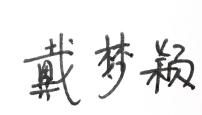 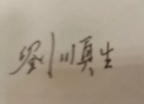 课程代码2020246课程名称西班牙语（1）课程学分4总学时64授课教师戴梦颖教师邮箱19196@gench.edu.cn上课班级英语B20级上课教室一教414等答疑时间周二 3、4节课   地点：外国语学院223周二 3、4节课   地点：外国语学院223周二 3、4节课   地点：外国语学院223主要教材《现代西班牙语》，董燕生/刘建主编，外语教学与研究出版社《现代西班牙语》，董燕生/刘建主编，外语教学与研究出版社《现代西班牙语》，董燕生/刘建主编，外语教学与研究出版社参考资料《交际西班牙语教程》,Olga Balboa Sanchez等主编，上海外语教育出版社,2018; 《基础西班牙语》,何仕凡主编，世界图书出版公司，2009; 《西班牙语口语教程》,何仕凡主编，上海外语教育出版社,2014。《交际西班牙语教程》,Olga Balboa Sanchez等主编，上海外语教育出版社,2018; 《基础西班牙语》,何仕凡主编，世界图书出版公司，2009; 《西班牙语口语教程》,何仕凡主编，上海外语教育出版社,2014。《交际西班牙语教程》,Olga Balboa Sanchez等主编，上海外语教育出版社,2018; 《基础西班牙语》,何仕凡主编，世界图书出版公司，2009; 《西班牙语口语教程》,何仕凡主编，上海外语教育出版社,2014。周次教学内容教学方式作业1Alfabeto（1）讲课、讨论、练习课堂练习2Alfabeto（2）讲课、讨论、练习课堂练习3Fonética（1）讲课、讨论、练习课堂练习4Fonética（2）讲课、讨论、练习课堂练习5¿Cómo te llamas?讲课、讨论、边讲边练课文练习、课后练习6¿Quién es el chico?讲课、讨论、边讲边练课文练习、课后练习7¿Cómo estás?讲课、讨论、边讲边练课文练习、课后练习8Ocupados, pero contentos讲课、讨论、边讲边练课文练习、课后练习9La casa de Juan讲课、讨论、边讲边练课文练习、课后练习10¿Cuántos son en tu familia?讲课、讨论、边讲边练课文练习、课后练习11¿Por qué no me hablas más de tu vida?讲课、讨论、边讲边练课文练习、课后练习12Tenemos un horario muy apretado讲课、讨论、边讲边练课文练习、课后练习13Te invito a cenar讲课、讨论、边讲边练课文练习、课后练习14Yolanda cumple diecinueve años讲课、讨论、边讲边练课文练习、课后练习15Hora de almorzar讲课、讨论、边讲边练课文练习、课后练习16Limpieza讲课、讨论、边讲边练课文练习、课后练习总评构成（1+X）评价方式占比1期终闭卷考55%X1课堂测验15%X2课堂测验15%X3课堂测验15%